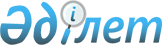 Об определении мест для размещения агитационных печатных материалов и предоставлении кандидатам помещений для встреч с избирателями
					
			Утративший силу
			
			
		
					Постановление акимата Аршалынского района Акмолинской области от 21 февраля 2011 года № А-53. Зарегистрировано Управлением юстиции Аршалынского района Акмолинской области 28 февраля 2011 года № 1-4-182. Утратило силу постановлением акимата Аршалынского района Акмолинской области от 5 июня 2012 года № А-233      Сноска. Утратило силу постановлением акимата Аршалынского района Акмолинской области от 05.06.2012 № А-233.      В соответствии с Конституционным Законом Республики Казахстан от 28 сентября 1995 года «О выборах в Республике Казахстан», Законом Республики Казахстан от 23 января 2001 года «О местном государственном управлении и самоуправлении в Республике Казахстан», акимат Аршалынского района ПОСТАНОВЛЯЕТ:



      1. Определить совместно с Аршалынской районной территориальной избирательной комиссией места для размещения агитационных печатных материалов, согласно приложению 1.



      2. Предоставить кандидатам на договорной основе помещения для встреч с избирателями, согласно приложению 2.



      3. Контроль за исполнением настоящего постановления возложить на заместителя акима района Акшинеева Б.Т.



      4. Настоящее постановление акимата района вступает в силу со дня государственной регистрации в Управлении юстиции Аршалынского района и вводится в действие со дня официального опубликования      Аким Аршалынского района                   Е.Маржикпаев      СОГЛАСОВАНО      Председатель Аршалынской

      районной территориальной

      избирательной комиссии                     Н.Олейник

Приложение 1 к постановлению 

акимата Аршалынского района  

от 21 февраля 2011 года № А-53 Места для размещения агитационных печатных материалов

Приложение 2 к постановлению 

акимата Аршалынского района 

от 21 февраля 2011 года № А-53
					© 2012. РГП на ПХВ «Институт законодательства и правовой информации Республики Казахстан» Министерства юстиции Республики Казахстан
				№

п/пМеста для размещения агитационных печатных материалов121Поселок Аршалы, улица Ташенова, 22, стенд у здания государственного коммунального казенного предприятия «Аршалынский районный Дом культуры» акимата Аршалынского района2Поселок Аршалы, улица Ташенова, 47а, стенд у здания государственного коммунального казенного предприятия «Аршалынский районный Дом культуры» акимата Аршалынского района3Станция Анар, улица Астана, 36, стенд у здания государственного учреждения «Общеобразовательная Анарская средняя школа»4Аул Арнасай, улица Желтоксан, 26, стенд у здания государственного учреждения «Вячеславская средняя школа»5Село Акбулак, улица Набережная, 68, стенд у здания государственного учреждения «Центральная средняя школа с.Мичурино»6Село Берсуат, улица Женис, 29, стенд у здания государственного учреждения «Берсуатская средняя школа им. Бляла Тналина»7Аул Булаксай, улица Абая, 11, стенд у здания государственного учреждения «Нововладимировская средняя школа»8Село Волгодоновка, улица Центральная, 5, стенд у здания государственного учреждения «Общеобразовательная Волгодоновская средняя школа»9Аул Жибек жолы, улица Казыбек би, 44, стенд у здания государственного учреждения «Новоалександровская средняя школа»10Село Ижевское, улица Садовая, 26, стенд у здания государственного учреждения «Ижевская средняя школа»11Село Константиновка, улица Центральная, 41, стенд у здания государственного учреждения «Константиновская средняя школа»12Село Михайловка, улица Абая, 13, стенд у здания государственного учреждения «Михайловская средняя школа»13Аул Турген, улица Жастар, 15, стенд у здания государственного учреждения «Тургеневская средняя школа»14Село Сараба, улица Толе би, 18, стенд у здания государственного учреждения «Сарыобинская общеобразовательная средняя школа»№ п/пПомещения для встреч с избирателями121Поселок Аршалы, улица Ташенова, 22, актовый зал государственного коммунального казенного предприятия «Аршалынский районный Дом культуры» акимата Аршалынского района2Станция Анар, улица Ташенова, 18, актовый зал сельского клуба3Аул Арнасай, улица Мира, 2, актовый зал сельского клуба 4Село Акбулак, улица Набережная, 68, актовый зал государственного учреждения «Центральная средняя школа с. Мичурино»5Село Берсуат, улица Бейбитшилик, 9, актовый зал сельского клуба6Аул Булаксай, улица Окжетпес, 6, актовый зал сельского клуба7Село Волгодоновка, улица Центральная, 3, актовый зал сельского клуба8Аул Жибек жолы, улица Казыбек би, 44, актовый зал государственного учреждения «Новоалександровская средняя школа»9Село Ижевское, улица Садовая, 13, актовый зал сельского клуба10Село Константиновка, улица Центральная, 52, актовый зал сельского клуба11Село Михайловка, улица Абая, 15, актовый зал сельского клуба12Аул Турген, улица Женис, 21, актовый зал сельского клуба13Село Сараба, улица Абая, 23, актовый зал сельского клуба